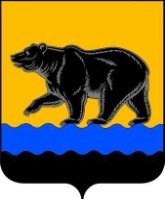 ДУМА  ГОРОДА  НЕФТЕЮГАНСКАР Е Ш Е Н И ЕО внесении изменений в Положение о департаменте градостроительства и земельных отношений администрации города НефтеюганскаПринято Думой города 29 июня 2022 годаВ соответствии с Федеральным законом от 06.10.2003 №131-ФЗ «Об общих принципах организации местного самоуправления в Российской Федерации», руководствуясь Уставом города Нефтеюганска, Дума города решила:1. Внести в пункт 2.1 Положения о департаменте градостроительства и земельных отношений администрации города Нефтеюганска, утвержденное решением Думы города Нефтеюганска от 29.03.2017 №130-VI (в редакции на 28.04.2021 №950-VI), следующие изменения:1) подпункты 2.1.15 и 2.1.16 изложить в следующей редакции:«2.1.15. Осуществляет функции организатора публичных торгов в форме аукциона по продаже объектов незавершенного строительства, расположенных на земельных участках, находящихся в государственной, муниципальной собственности, в том числе земельных участках, государственная собственность на которые не разграничена, и предоставленных по результатам аукциона, в связи с прекращением действия договоров аренды таких земельных участков;2.1.16. Осуществляет подготовку проектов решений о комплексном развитии территории города, организует работу по комплексному развитию территорий, выступает в качестве организатора торгов (конкурса или аукциона) на право заключения договора о комплексном развитии территории в соответствии с действующим законодательством;»;2) дополнить подпунктами 2.1.62 и 2.1.63 следующего содержания:«2.1.62. Реализует инициативные проекты в области инициативного бюджетирования по вопросам, относящимся к установленной сфере деятельности;2.1.63. Обеспечивает соответствие требованиям антимонопольного законодательства осуществляемой деятельности.».2. Разместить решение на официальном сайте органов местного самоуправления города Нефтеюганска в сети Интернет.3. Решение вступает в силу после его подписания.Председатель Думы                                                                               Р.Ф.Галиев29 июня 2022 года№ 181-VII